Train to teach physics with a £26,000 IOP Scholarship
Can't see this email properly? Click here to view it online.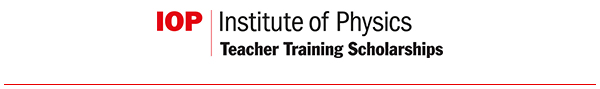 Dear Colleague,We're pleased to announce that applications for the Institute of Physics (IOP) Teacher Training Scholarship are now open!The IOP is awarding 200 scholarships worth £26,000 of tax-free funding to talented individuals who are passionate about physics and have the potential to become inspirational teachers.The first deadline is 7 January 2021, with further monthly deadlines announced through to July 2021.Key benefits of the scholarship are:£26,000 worth of tax-free fundingOnline CPD events and physics teaching workshops designed to help scholars develop their physics teaching skills, where they can network virtually with peersFree IOP membership for their training yearFull details can be found on our website iop.org/scholarships and you can also download a copy of the brochure here.We'd be grateful if you could share details of the scholarship and brochure to applicants and those within your network who may be interested.  If you require printed copies of the brochures, please email us with the quantity you require and the delivery address to teach@iop.org. For more information, please visit iop.org/scholarships. 